DOKUMENTASI PENELITIAN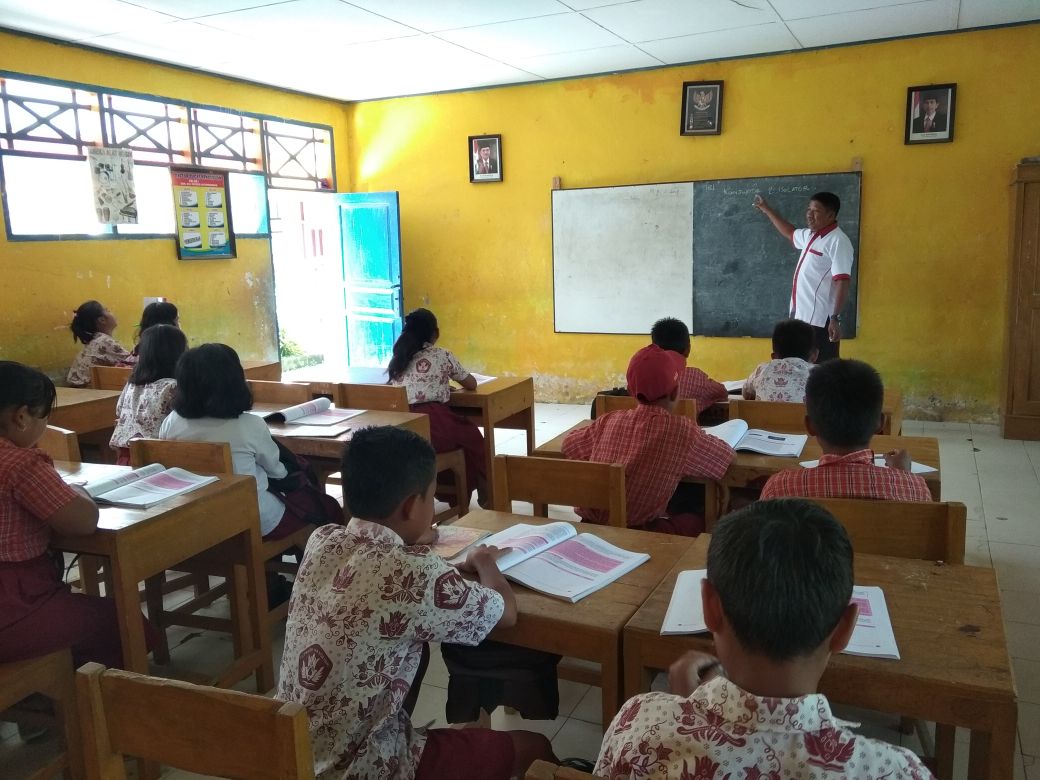 Guru menjelaskan materi pelajaran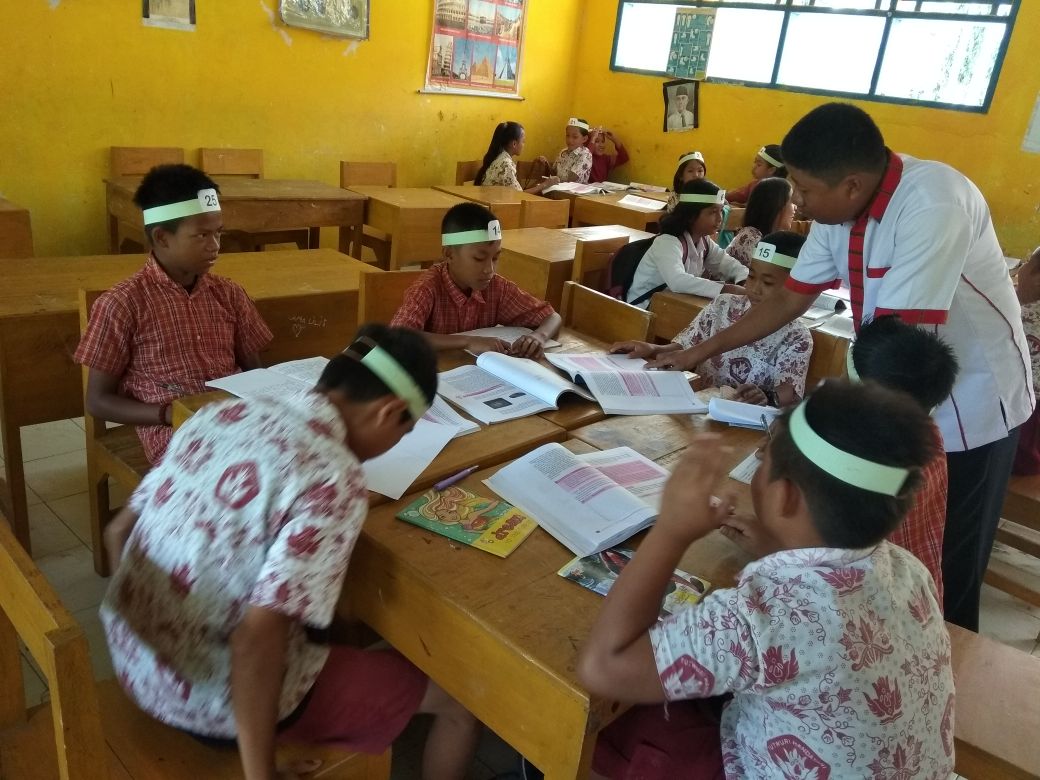 Siswa dibagi dalam kelompok, setiap siswa dalam setiap kelompok mendapat nomor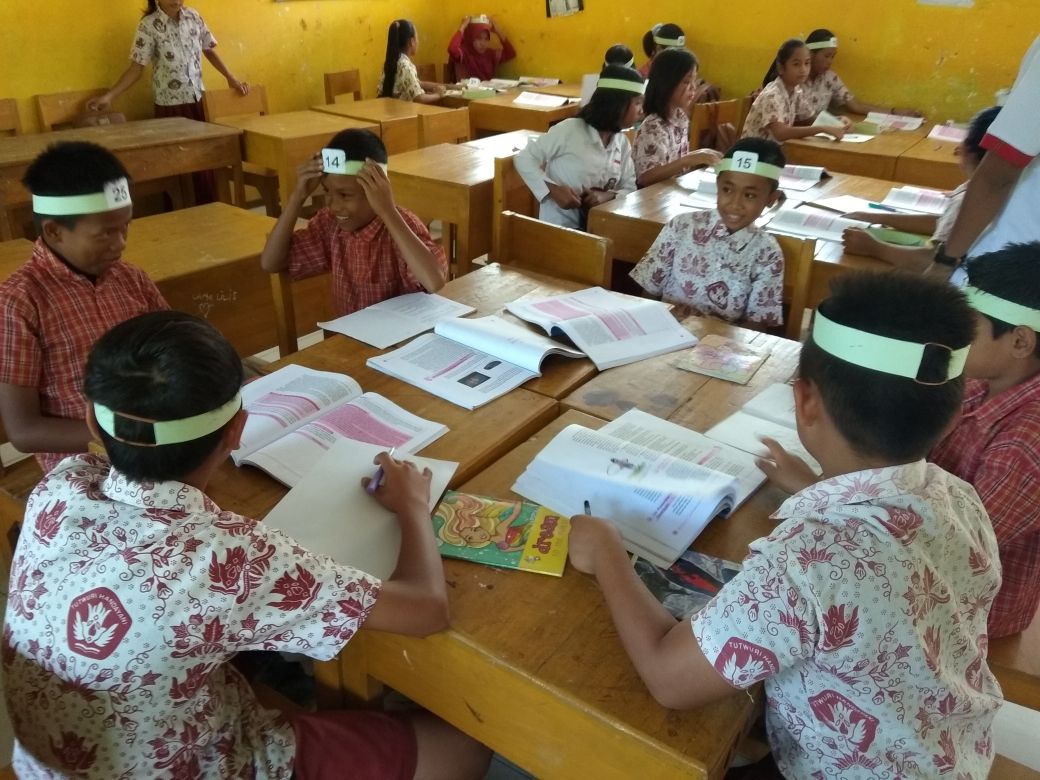 Guru memberikan tugas dan masing-masingkelompok mengerjakannya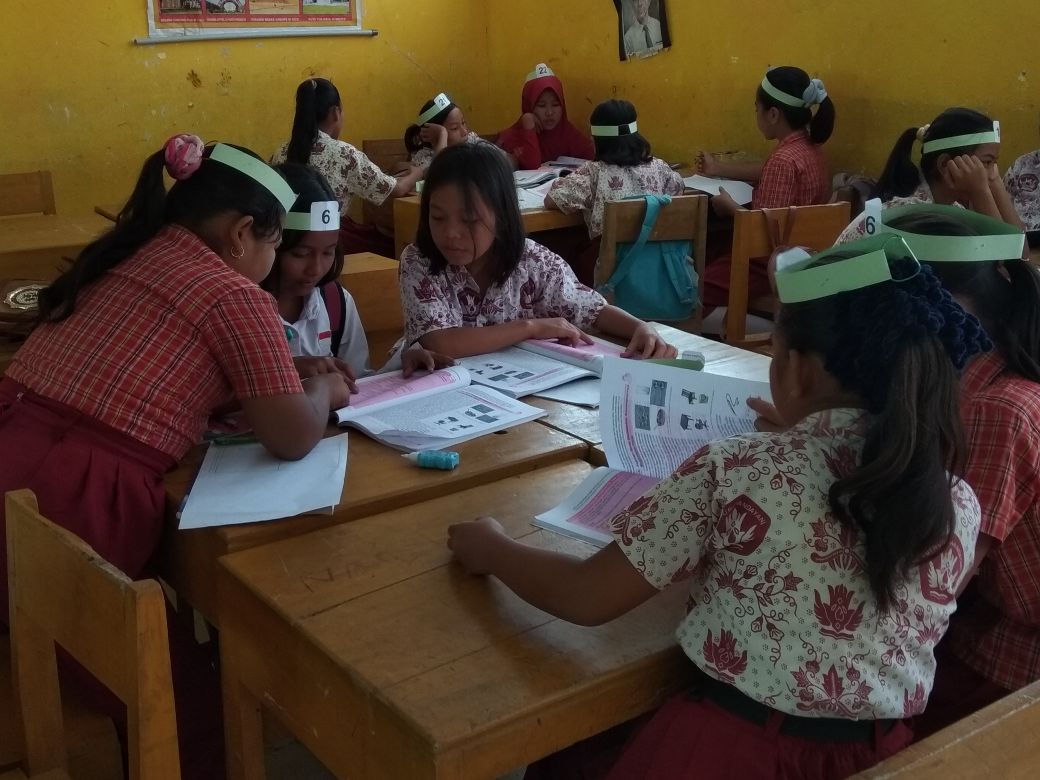 Kelompok mendiskusikan jawaban yang benar dan memastikan tiap kelompok dapat mengerjakannya atau mengetahui jawabannya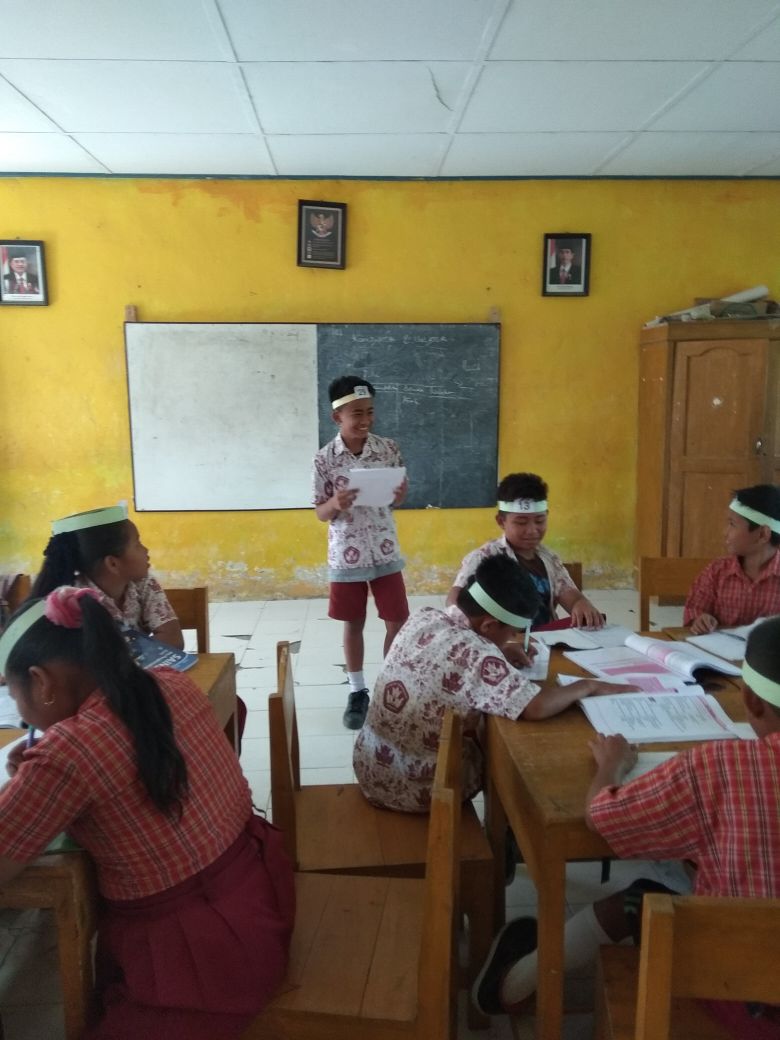 Guru memanggil salah satu nomor siswa dengan nomor yang dipanggil melaporkan hasil kerja sama mereka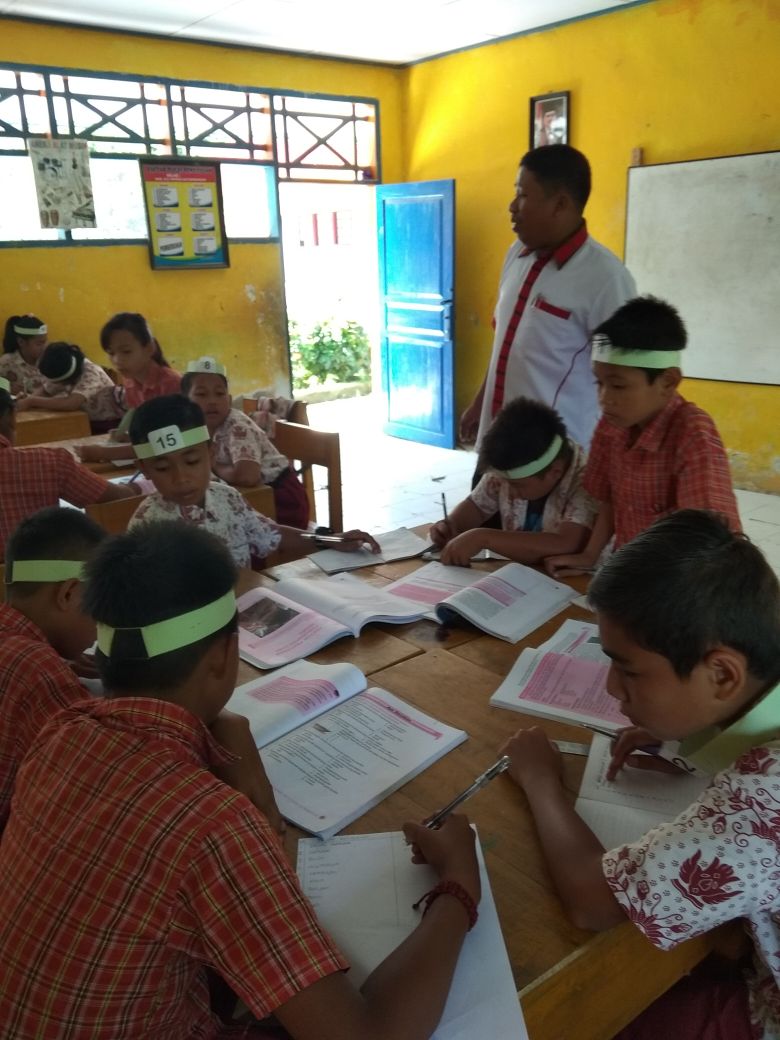 Tanggapan dari teman yang lain, kemudian gurumenunjuk nomor yang lain